заместитель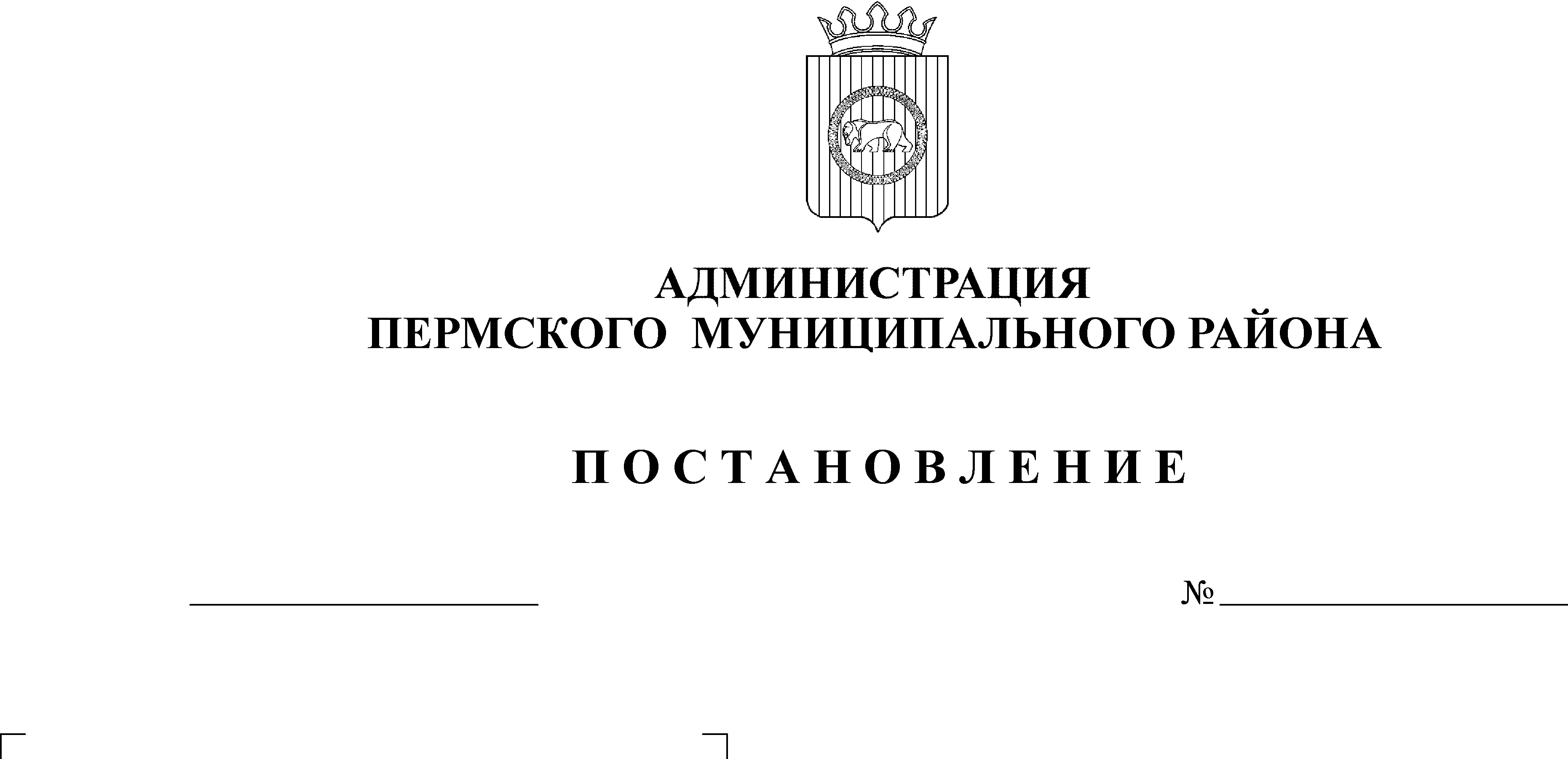 Об утверждении Административного регламента по предоставлению муниципальной услуги «Продление срока действия разрешения на строительство»В соответствии с Федеральным законом Российской Федерации от 27 июля 2010 года № 210-ФЗ «Об организации предоставления государственных и муниципальных услуг», пунктом 20 части 1 и части 4 статьи 14 Федерального закона от 06 октября 2003 года №131-ФЗ «Об общих принципах организации местного самоуправления в Российской Федерации» и постановлением администрации Пермского муниципального района от 31 июля 2015 года № 1200 «Об утверждении Порядка разработки и утверждения административных регламентов предоставления муниципальных услуг», руководствуясь Приказом Министерства строительства и жилищно-коммунального хозяйства Пермского края от 09 июля 2015 года № СЭД-35-01-97-204,администрация Пермского муниципального района ПОСТАНОВЛЯЕТ:Утвердить Административный регламент по предоставлению муниципальной услуги «Продление срока действия разрешения на строительство» согласно приложению.Признать утратившим силу постановление администрации Пермского муниципального района от 27.11.2015 № 1658 «Об утверждении Административного регламента по предоставлению муниципальной услуги «Продление срока действия разрешение на строительства».Постановление вступает в силу со дня его официального опубликования и распространяется на правоотношения, возникшие с 01 июня 2016 года.Опубликовать настоящее постановление в информационном бюллетене муниципального образования «Пермский муниципальный район» и разместить на официальном сайте Пермского муниципального района www.permraion.ru.Контроль исполнения настоящего постановления возложить на начальника Управления архитектуры и градостроительства администрации Пермского муниципального района, главного архитектора администрации Пермского муниципального района Е.Г. Небогатикову.Глава администрации муниципального района                                                                                 В.Ю. ЦветовПриложениек  постановлению администрации Пермского муниципального районаОт 18.11.2016 № 649Административный регламентпо предоставлению муниципальной услуги «Продление срока действия разрешения на строительство»
I. Общие положения1.1. Административный регламент по предоставлению муниципальной услуги «Продление срока действия разрешения на строительство» (далее соответственно – административный регламент, муниципальная услуга) разработан в целях повышения качества предоставления муниципальной услуги, и определяет последовательность и сроки действий (административных процедур), порядок и формы контроля за исполнением административного регламента, порядок и формы обжалования решений и действий (бездействия) органа, предоставляющего муниципальную услугу, а также должностных лиц, муниципальных служащих, участвующих в предоставлении муниципальной услуги. 1.2. Муниципальная услуга предоставляется в рамках решения вопроса местного значения «Выдача разрешений на строительство» установленного пунктом 20 части 1 и частью 4 статьи 14 Федерального закона от 6 октября 2003 г. № 131-ФЗ «Об общих принципах организации местного самоуправления в Российской Федерации».1.3. В качестве заявителей выступают застройщики - физические 
или юридические лица (далее – заявители).От имени заявителя могут выступать лица, имеющие право в соответствии с законодательством Российской Федерации представлять интересы заявителя, либо лица, уполномоченные заявителем в порядке, установленном законодательством Российской Федерации.1.4. Требования к порядку информирования о предоставлении муниципальной услуги.1.4.1. Органом, предоставляющим муниципальную услугу, является управление архитектуры и градостроительства администрации Пермского муниципального района (далее – орган, предоставляющий муниципальную услугу), расположена по адресу: г. Пермь, ул. Верхнемуллинская, 74 а.График работы: понедельник - четверг   с 8.00 до 17.00,пятница   с 8.00 до 16.00,перерыв  с 12.00 до 12.48,суббота, воскресенье   -  выходные дни.Справочные телефоны: 296-22-78, факс: 296-22-78.Адрес официального сайта органа, предоставляющего муниципальную услугу, в сети «Интернет», содержащего информацию о порядке предоставления муниципальной услуги: www.permraion.ru.Адрес федеральной государственной информационной системы «Единый портал государственных и муниципальных услуг (функций)»: http://www.gosuslugi.ru/ (далее – Единый портал).Адрес электронной почты для направления обращений по вопросам предоставления муниципальной услуги: asi@permraion.ru, rmi@permraion.ru.1.4.2. Заявители вправе получить муниципальную услугу через краевое государственное автономное учреждение «Пермский краевой многофункциональный центр предоставления государственных и муниципальных услуг» (далее - МФЦ) в соответствии с соглашением о взаимодействии, заключенным между МФЦ и органом, предоставляющим муниципальную услугу (далее – соглашение о взаимодействии), с момента вступления в силу соглашения о взаимодействии.Информация о местонахождении, справочных телефонах и графиках работы филиалов МФЦ содержится на официальном сайте МФЦ: http://mfc.permkrai.ru./.1.4.3. Информация по вопросам предоставления муниципальной услуги, 
и услуг, которые являются необходимыми и обязательными для предоставления муниципальной услуги, предоставляется:на информационных стендах в здании органа, предоставляющего муниципальную услугу;на официальном сайте;на Едином портале;посредством публикации в средствах массовой информации, издания информационных материалов (брошюр и буклетов);с использованием средств телефонной связи;при личном обращении в орган, предоставляющий муниципальную услугу, МФЦ;Заявитель имеет право на получение информации о ходе предоставления муниципальной услуги с использованием средств телефонной связи, электронной почты, Единого портала. 1.4.4. На информационных стендах в здании органа, предоставляющего муниципальную услугу, размещается следующая информация:извлечения из нормативных правовых актов, содержащих нормы, регламентирующие деятельность по предоставлению муниципальной услуги;извлечения из текста административного регламента;блок-схема предоставления муниципальной услуги;перечни документов, необходимых для предоставления муниципальной услуги;перечень услуг, которые являются необходимыми и обязательными для предоставления муниципальной услуги;образцы оформления документов, необходимых для предоставления муниципальной услуги, и требования к ним;информация о местонахождении, справочных телефонах, адресе официального сайта и электронной почты, графике работы органа, предоставляющего муниципальную услугу;график приема заявителей должностными лицами, муниципальными служащими органа, предоставляющего муниципальную услугу;информация о сроках предоставления муниципальной услуги;основания для отказа в приеме документов, необходимых для предоставления муниципальной услуги;основания для отказа в предоставлении муниципальной услуги;порядок информирования о ходе предоставления муниципальной услуги;порядок получения консультаций;порядок обжалования решений, действий (бездействия) органа, предоставляющего муниципальную услугу, должностных лиц, муниципальных служащих органа, предоставляющего муниципальную услугу;иная информация необходимая для предоставления муниципальной услуги.II. Стандарт предоставления муниципальной услуги2.1. Данным стандартом описывается муниципальная услуга по продлению срока действия разрешения на строительство.2.2. При предоставлении муниципальной услуги орган, предоставляющий муниципальную услугу осуществляет взаимодействие с:Управлением Федеральной службы государственной регистрации, кадастра и картографии по Пермскому краю;Министерством культуры, молодежной политики и массовых коммуникаций Пермского края;Муниципальным казенным учреждением «Управление градостроительства Пермского муниципального района»;Комитетом имущественных отношений администрации Пермского муниципального района.2.3. Орган, предоставляющий муниципальную услугу, не вправе требовать от заявителя:2.3.1.  представления документов и информации или осуществления действий, представление или осуществление которых не предусмотрено нормативными правовыми актами, регулирующими отношения, возникающие в связи с предоставлением муниципальной услуги;2.3.2.  представления документов и информации, в том числе подтверждающих внесение заявителем платы за предоставление муниципальной услуги, которые находятся в распоряжении органа предоставляющего муниципальные услуги, иных государственных органов, органов местного самоуправления либо подведомственных государственным органам или органам местного самоуправления организаций, участвующих в предоставлении предусмотренных частью 1 статьи 1 Федерального закона от 27 июля 2010 г. № 210-ФЗ «Об организации предоставления государственных и муниципальных услуг» государственных и муниципальных услуг, в соответствии с нормативными правовыми актами Российской Федерации, нормативными правовыми актами Пермского края, муниципальными правовыми актами. Заявитель вправе представить указанные документы и информацию в орган, предоставляющий муниципальную услугу, по собственной инициативе;2.3.3. осуществления действий, в том числе согласований, необходимых для предоставления муниципальной услуги и связанных с обращением в иные государственные органы, органы местного самоуправления, организации, за исключением получения услуг и получения документов и информации, предоставляемых в результате предоставления услуг, которые являются необходимыми и обязательными для предоставления государственных, муниципальной услуги.2.4. Результатом предоставления муниципальной услуги является:- выдача решения о продлении срока действия разрешения на строительство (далее – решение о продлении срока действия разрешения);- выдача решения об отказе в продлении срока действия разрешения 
на строительство (далее – решение об отказе в продлении срока действия разрешения).2.5. Срок предоставления муниципальной услуги:2.5.1.  Общий срок предоставления муниципальной услуги по продлению срока действия разрешения на строительство составляет 10 рабочих дней со дня регистрации заявления.2.5.2. Решение о предоставлении муниципальной услуги по выдаче решения 
о продлении срока действия разрешения либо об отказе в продлении срока действия разрешения принимается не позднее 8 дней после дня регистрации заявления.2.5.3. В случае представления Заявителем документов, необходимых в соответствии с нормативными правовыми актами для предоставления муниципальной услуги, через МФЦ срок принятия решения о продлении срока действия разрешения на строительство или об отказе в предоставлении муниципальной услуги исчисляется со дня передачи МФЦ таких документов в орган, предоставляющий муниципальную услугу.2.6. Перечень нормативных правовых актов, регулирующих отношения, возникающие в связи с предоставлением муниципальной услуги:Градостроительный Кодекс Российской Федерации;Федеральный закон от 29.12.2004 № 191-ФЗ «О введении в действие Градостроительного кодекса Российской Федерации»;Федеральный закон от 27.07.2010  № 210-ФЗ «Об организации предоставления государственных и муниципальных услуг»;Распоряжение Правительства Российской Федерации от 17.12.2009 
№ 1993-р «Об утверждении сводного перечня первоочередных государственных 
и муниципальных услуг;Закон Пермского края от 14.09.2011 № 805-ПК «О градостроительной деятельности в Пермском крае»;Постановление администрации Пермского муниципального района 
от 31.07.2015 № 1200 «О порядке разработки и утверждения административных регламентов предоставления муниципальных услуг».2.7. Исчерпывающий перечень документов, необходимых для предоставления муниципальной услуги:2.7.1. заявление о продлении срока действия разрешения на строительство по форме согласно приложению 2 к административному регламенту. Заявление подается не менее чем за 60 дней до истечения срока действия разрешения на строительство;2.7.2. правоустанавливающие документы на земельный участок;2.7.3. разрешение на строительство (для внесения сведений о продлении срока действия разрешения на строительство);2.7.4. В случае, если заявление о продлении срока действия разрешения на строительство подается застройщиком, привлекающим на основании договора участия в долевом строительстве, предусматривающего передачу жилого помещения, денежные средства граждан и юридических лиц для долевого строительства многоквартирного дома и (или) иных объектов недвижимости, к такому заявлению должен быть приложен договор поручительства банка за надлежащее исполнение застройщиком обязательств по передаче жилого помещения по договору участия в долевом строительстве или договор страхования гражданской ответственности лица, привлекающего денежные средства для долевого строительства многоквартирного дома и (или) иных объектов недвижимости (застройщика), за неисполнение или ненадлежащее исполнение обязательств по передаче жилого помещения по договору участия в долевом строительстве.2.8. Документы (их копии или сведения, содержащиеся в них), указанные в пунктах 2.7.2, 2.7.3. запрашиваются органом, предоставляющим муниципальную услугу, в государственных органах, органах местного самоуправления и подведомственных государственным органам или органам местного самоуправления организациях, в распоряжении которых находятся указанные документы в соответствии с нормативными правовыми актами Российской Федерации, нормативными правовыми актами субъектов Российской Федерации, муниципальными правовыми актами, если застройщик не представил указанные документы самостоятельно.Документы, указанные в 2.7.2, направляются заявителем самостоятельно, если указанные документы (их копии или сведения, содержащиеся в них) отсутствуют в Едином государственном реестре прав на недвижимое имущество и сделок с ним.2.9. Тексты документов для предоставления муниципальной услуги заполняются разборчиво, наименования юридических лиц, фамилия, имя, отчество индивидуальных предпринимателей и физических лиц – без сокращения.2.10. При подаче документов заявитель предъявляет документ, удостоверяющий личность и документ, подтверждающий его полномочия.2.11. Исчерпывающий перечень оснований для отказа в приеме документов, необходимых для предоставления муниципальной услуги.2.11.1. В приеме документов на предоставление муниципальной услуги отказывается:2.11.1.1. если представлен неполный комплект документов, предусмотренный пунктом 2.7 административного регламента (за исключением документов, указанных в пункте 2.8. административного регламента);2.11.1.2. если документы имеют подчистки, приписки, зачеркнутые слова и иные неоговоренные в них исправления, а также исполненные карандашом 
или имеющие серьезные повреждения, не позволяющие однозначно истолковать содержание таких документов.2.11.1.3. если документы предоставлены в орган, не уполномоченный на рассмотрение данных документов.2.11.2. Заявителю отказывается в приеме документов до момента регистрации поданных заявителем документов в органе, предоставляющем муниципальную услугу, МФЦ.2.12. Исчерпывающий перечень оснований для отказа и приостановления предоставления муниципальной услуги.2.12.1. В предоставлении муниципальной услуги отказывается в случае, если:2.12.1.1. пакет документов не соответствует перечню, указанному в пункте 2.7 административного регламента.Неполучение или несвоевременное получение документов, запрошенных в соответствии с пунктом 2.8 административного регламента, не может являться основанием для отказа в выдаче разрешения на строительство.2.12.1.2. строительство, реконструкция, капитальный ремонт объекта капитального строительства не начаты до истечения срока подачи заявления, установленного пунктом 2.7.1. административного регламента. 2.12.1.3. разрешение на строительство прекращено в случаях, предусмотренных частью 21.1 статьи 51 Градостроительного кодекса Российской Федерации.2.12.2. Оснований для приостановления предоставления муниципальной услуги действующим законодательством не предусмотрено.2.13. Предоставления услуг, которые являются необходимыми и обязательными для предоставления муниципальной услуги не требуется.2.14. Государственная пошлина и иная плата за предоставление муниципальной услуги не взимается.2.15. Максимальный срок ожидания в очереди при подаче запроса о предоставлении муниципальной услуги и при получении результата предоставления муниципальной услуги.2.15.1. Максимальное время ожидания в очереди при подаче заявления и документов, обязанность по представлению которых возложена на заявителя, для предоставления муниципальной услуги не должно превышать 15 минут.2.15.2. Максимальное время ожидания в очереди при получении результата предоставления муниципальной услуги не должно превышать 15 минут.2.16. Срок регистрации запроса о предоставлении муниципальной услуги:2.16.1. Заявление и документы, обязанность по представлению которых возложена на заявителя, для предоставления муниципальной услуги, в том числе в электронной форме, подлежит регистрации в день его поступления.2.16.2. Заявление и документы, обязанность по представлению которых возложена на заявителя, для предоставления муниципальной услуги, поданное в МФЦ, подлежит регистрации в день его поступления.2.17. Требования к помещениям, в которых предоставляется муниципальная услуга, к месту ожидания и приема заявителей, размещению 
и оформлению визуальной, текстовой и мультимедийной информации о порядке предоставления муниципальной услуги.2.17.1. Здание, в котором предоставляется муниципальная услуга, должно находиться в зоне пешеходной доступности от остановок общественного транспорта. Вход в здание должен быть оборудован удобной лестницей с поручнями, а также пандусами для беспрепятственного передвижения инвалидных колясок, детских колясок.2.17.2. Прием заявителей осуществляется в специально выделенных 
для этих целей помещениях. Места ожидания и приема заявителей (их представителей) должны соответствовать комфортным условиям для заявителей (их представителей), 
в том числе для лиц с ограниченными возможностями здоровья, и оптимальным условиям работы специалистов.Места для приема заявителей (их представителей) должны быть оборудованы информационными табличками (вывесками) с указанием:номера кабинета (окна);фамилии, имени, отчества и должности специалиста, осуществляющего предоставление муниципальной услуги или информирование о предоставлении муниципальной услуги.Места ожидания должны быть оборудованы стульями, кресельными секциями, скамьями (банкетками). Количество мест ожидания определяется исходя из фактической нагрузки и возможностей для их размещения в здании, но не может составлять менее 5 мест.Места для заполнения документов должны быть оборудованы стульями, столами (стойками) и обеспечены образцами заполнения документов, бланками документов и канцелярскими принадлежностями.2.17.3. Информационные стенды должны содержать полную и актуальную информацию о порядке предоставления муниципальной услуги. Тексты информационных материалов, которые размещаются на информационных стендах в соответствии с пунктом 1.4.4. административного регламента, печатаются удобным для чтения шрифтом, без исправлений, с выделением наиболее важной информации полужирным начертанием или подчеркиванием.2.18. Показатели доступности и качества предоставления муниципальной услуги:2.18.1. количество взаимодействий заявителя с должностными лицами, муниципальными служащими при предоставлении муниципальной услуги 
не превышает 2, продолжительность - не более 15 минут;2.18.2. возможность получения муниципальной услуги в МФЦ в соответствии в соответствии с соглашением о взаимодействии, заключенным между МФЦ и органом местного самоуправления муниципального образования Пермского края, с момента вступления в силу соглашения о взаимодействии;2.18.3. соответствие информации о порядке предоставления муниципальной услуги в местах предоставления муниципальной услуги на информационных стендах, официальном сайте, Едином портале, требованиям нормативных правовых актов Российской Федерации, Пермского края;2.18.4. возможность получения заявителем информации о ходе предоставления муниципальной услуги по электронной почте, на Едином портале;2.18.5. соответствие мест предоставления муниципальной услуги (мест ожидания, мест для заполнения документов) требованиям раздела 2.17. административного регламента.2.18.6. уровень удовлетворенности граждан Российской Федерации качеством предоставления муниципальной услуги к 2018 году – не менее 90 процентов;2.18.7. снижение среднего числа обращений представителей бизнес-сообщества в орган, предоставляющий муниципальную услугу для получения одной муниципальной услуги, связанной со сферой предпринимательской деятельности – до 2-х.2.19. Иные требования, в том числе учитывающие особенности предоставления муниципальной услуги в многофункциональных центрах предоставления государственных и муниципальных услуг и особенности предоставления муниципальной услуги в электронной форме.2.19.1. Информация о муниципальной услуге:2.19.1.1. внесена в реестр муниципальных услуг (функций), предоставляемых органами местного самоуправления муниципальных образований Пермского края;2.19.1.2. размещена на Едином портале.2.19.2. Заявитель (его представитель) вправе направить документы, указанные в разделе 2.7. административного регламента, в электронной форме следующими способами:2.19.2.1. по электронной почте органа, предоставляющего муниципальную услугу;2.19.2.2. через Единый портал.2.19.3. Заявление и документы, необходимые для предоставления муниципальной услуги, представляемые в форме электронных документов, подписываются электронной подписью, вид которой предусмотрен законодательством Российской Федерации. 2.19.4. Формат электронных документов (файлов) как входящих, так 
и исходящих (Microsoft Office Word, Excel, PDF), форматы носителей (флэш диск USB, жесткий диск USB, CD-диск). 2.19.5. Решение о предоставлении муниципальной услуги в электронном виде оформляется соответствующим решением о продлении срока действия разрешения и в сканированном виде направляется заявителю по электронному адресу, указанному в заявлении. Решение об отказе в предоставлении муниципальной услуги оформляется 
в виде письма и в сканированном виде направляется заявителю по электронному адресу, указанному в заявлении.2.19.6. Доказательством направления заявителю соответствующего решения 
по электронной почте является отчет, оформленный на бумажном носителе. Отчет о направлении заявителю решения по электронной почте приобщается к материалам предоставления муниципальной услуги либо к материалам об отказе в предоставлении муниципальной услуги.Решение о предоставлении муниципальной услуги, решение об отказе в предоставлении муниципальной услуги направляется заявителю на бумажном носителе в течение одного рабочего дня после направления решения по электронной почте.  Направление решения о предоставлении муниципальной услуги, решения об отказе в предоставлении муниципальной услуги по электронной почте 
не является основанием для отказа в направлении соответствующего решения 
на бумажном носителе.  2.19.7. Заявитель вправе подать документы, указанные в разделе 2.7. административного регламента в МФЦ, в случае предоставления муниципальной услуги в МФЦ в соответствии с соглашением о взаимодействии, заключенным между МФЦ и органом местного самоуправления муниципального образования Пермского края. Муниципальная услуга предоставляется по месту пребывания заявителя.III. Состав, последовательность и сроки выполнения административных процедур (действий), требования к порядку их выполнения, в том числе особенности выполнения административных процедур (действий) 
в электронной форме, а также особенности выполнения административных процедур в многофункциональных центрах3.1. Продление срока действия разрешения на строительство включает следующие административные процедуры:3.1.1. прием и регистрация заявления и документов, необходимых для предоставления муниципальной услуги;3.1.2. рассмотрение представленных документов, установление факта начала строительства, реконструкции объекта капитального строительства и принятие решения о продлении срока действия (отказа в продлении) разрешения на строительство;3.1.3. выдача решения о продлении срока действия (отказа в продлении) разрешения на строительство.3.2. Блок-схема предоставления муниципальной услуги приведена в приложении 1 к административному регламенту.3.3. Прием и регистрация заявления и документов, необходимых для предоставления муниципальной услуги.3.3.1. Основанием для начала административной процедуры является подача заявителем (его представителем) заявления и документов, необходимых для предоставления муниципальной услуги, в орган, предоставляющий муниципальную услугу, МФЦ.Заявление и документы, необходимые для предоставления муниципальной услуги, могут быть представлены заявителем (его представителем):при личном обращении в орган, предоставляющий муниципальную услугу;по электронной почте органа, предоставляющего муниципальную услугу;почтовым отправлением.3.3.2. Ответственным за исполнение административной процедуры является главный специалист органа, предоставляющего муниципальную услугу, в соответствии с должностными обязанностями (далее – ответственный за исполнение административной процедуры).3.3.3. Запрос о предоставлении муниципальной услуги, в том числе в электронной форме, подлежит регистрации в день его поступления в орган, предоставляющий муниципальную услугу.3.3.4. Ответственный за исполнение административной процедуры выполняет следующие действия:3.3.4.1. устанавливает предмет обращения;3.3.4.2. проверяет представленные документы на соответствие требованиям пунктов 2.7, 2.9. административного регламента;При установлении несоответствия представленных документов требованиям регламента, ответственный исполнитель уведомляет заявителя либо его представителя о наличии препятствий для приема документов, объясняет заявителю содержание выявленных недостатков в представленных документах, предлагает принять меры по их устранению.Если недостатки, препятствующие приему документов, могут быть устранены в ходе приема, они устраняются незамедлительно.В случае невозможности устранения выявленных недостатков в течение приема, документы возвращаются заявителю.По требованию заявителя ответственный за исполнение административной процедуры готовит письменный мотивированный отказ в приеме документов.Принятие органом, предоставляющим муниципальную услугу, решения об отказе в приеме документов, необходимых для предоставления муниципальной услуги не препятствует повторному обращению заявителя за предоставлением муниципальной услуги после устранения причин, послуживших основанием для принятия органом, предоставляющим муниципальную услугу, указанного решения.3.3.4.3. регистрирует заявление с представленными документами в соответствии с нормативными правовыми актами, правилами делопроизводства, установленных в органе, предоставляющем муниципальную услугу;3.3.4.4. оформляет расписку в получении от заявителя документов с указанием их перечня и даты их получения органом, осуществляющим согласование, а также с указанием перечня документов, которые будут получены по межведомственным запросам.3.3.5. Прием заявления и документов в МФЦ осуществляется в соответствии с соглашением о взаимодействии, заключенным между МФЦ и органом, предоставляющим муниципальную услугу.3.3.6. Результатом административной процедуры является регистрация заявления и документов заявителя в установленном порядке или отказ в приеме документов по основаниям, установленным разделом 2.10. административного регламента.3.4. Рассмотрение представленных документов, установление факта начала строительства, реконструкции объекта капитального строительства и принятие решения о продлении срока действия (отказа в продлении) разрешения на строительство.3.4.1. Основанием для начала административной процедуры является получение ответственным за исполнение административной процедуры должностным лицом, муниципальным служащим органа, предоставляющего муниципальную услугу, зарегистрированного заявления и документов. 3.4.2. Ответственным за исполнение административной процедуры является главный специалист органа, предоставляющего муниципальную услугу, в соответствии с должностными обязанностями (далее – ответственный за исполнение административной процедуры).3.4.3. Ответственный за исполнение административной процедуры:3.4.3.1. рассматривает заявление и комплект представленных документов;3.4.3.2. проверяет полноту и содержание документов, представленных в соответствии с требованиями административного регламента.В случае выявления необходимости направления запросов о представлении документов и информации, необходимых для предоставления муниципальной услуги, в рамках межведомственного информационного взаимодействия, специалист направляет соответствующие запросы.По межведомственным запросам документы (их копии или сведения, содержащиеся в них) предоставляются государственными органами, органами местного самоуправления и подведомственными государственным органам или органам местного самоуправления организациями, в распоряжении которых находятся документы, в срок не позднее трех рабочих дней со дня получения соответствующих межведомственных запросов.3.4.3.3. проводит проверку наличия документов, необходимых для принятия решения о продлении срока действия разрешения;3.4.3.4. устанавливает факт начала строительства, реконструкции объекта капитального строительства путем выезда на объект капитального строительства с заявителем.3.4.4. Заместитель руководителя органа, предоставляющего муниципальную услугу, принимает решение о продлении срока действия разрешения на строительство или об отказе в продлении срока действия разрешения на строительство с указанием причин отказа.3.4.5. Решение о продлении срока действия разрешения оформляется в виде внесения соответствующей записи в разрешение на строительство.Решение об отказе в продлении срока действия разрешения оформляются в виде письма органа, предоставляющего муниципальную услугу.3.4.7. Срок исполнения административной процедуры составляет не более десяти рабочих дней с момента поступления документов ответственному за исполнение административной процедуры.3.4.8. Результатом административной процедуры является продленное разрешение на строительство (далее – продленное разрешение) или письмо об отказе в продлении разрешения на строительство (далее – письмо об отказе).3.5. Выдача продленного разрешения на строительство или письма об отказе в продлении разрешения на строительство.3.5.1. Основанием для начала данной административной процедуры является продленное разрешение или письмо об отказе.3.5.2. Ответственным за исполнение административной процедуры является главный специалист органа, предоставляющего муниципальную услугу, в соответствии с должностными обязанностями (далее – ответственный за исполнение административной процедуры).3.5.3. Ответственный за исполнение административной процедуры регистрирует продленное разрешение или письмо об отказе в соответствии с правилами делопроизводства муниципального образования Пермского края.3.5.4. Направление заявителю продлённого разрешения или письма об отказе осуществляет ответственный за исполнение административной процедуры в порядке, оговоренном с заявителем или его представителем (по почте, по электронной почте либо нарочно) в течение одного рабочего дня.3.5.5. Результатом административного действия является выдача (направление) заявителю или его представителю продленного разрешения или письма об отказе.IV. Формы контроля за исполнением административного регламента4.1.	Порядок осуществления текущего контроля за соблюдением 
и исполнением должностными лицами, муниципальными служащими органа, предоставляющего муниципальную услугу, положений регламента и иных нормативных правовых актов, устанавливающих требования к предоставлению муниципальной услуги, а также принятием ими решений.4.1.1. Общий контроль предоставления муниципальной услуги возложен на  начальника Управления архитектуры и градостроительства администрации Пермского муниципального района (далее – руководитель органа, предоставляющего муниципальную услугу), согласно должностным обязанностям.4.1.2. Текущий контроль соблюдения последовательности и сроков исполнения административных действий и выполнения административных процедур, определенных административным регламентом, осуществляется руководителем органа, предоставляющего муниципальную услугу, в соответствии с должностными обязанностями.4.2. Порядок и периодичность осуществления плановых и внеплановых проверок полноты и качества предоставления муниципальной услуги, в том числе порядок и формы контроля за полнотой и качеством предоставления муниципальной услуги.4.2.1. Контроль за полнотой и качеством предоставления муниципальной услуги включает в себя проведение плановых и внеплановых проверок, выявление и устранение нарушений прав граждан и юридических лиц, рассмотрение, принятие решений и подготовку ответов на обращения заявителей, содержащих жалобы на решения, действия (бездействие) должностных лиц.4.2.2. Периодичность и сроки проведения проверок устанавливаются руководителем органа, предоставляющего муниципальную услугу, в соответствии с должностными обязанностями. 4.2.3. Основаниями для проведения внеплановых проверок полноты и качества предоставления муниципальной услуги являются:4.2.3.1. поступление информации о нарушении положений административного регламента;4.2.3.2. поручение руководителя органа, предоставляющего муниципальную услугу.4.2.4. Результаты проверки оформляются актом, в котором отмечаются выявленные недостатки и предложения по их устранению.4.2.5. По результатам проведенных проверок в случае выявления нарушений прав заявителей осуществляется привлечение виновных лиц к ответственности в соответствии с законодательством Российской Федерации.4.3. Требования к порядку и формам контроля за предоставлением муниципальной услуги, в том числе со стороны граждан, их объединений 
и организаций.4.3.1. Должностные лица, муниципальные служащие органа, предоставляющего муниципальную услугу, несут персональную ответственность за правильность и обоснованность принятых решений. Также они несут персональную ответственность за соблюдение сроков и установленного порядка предоставления муниципальной услуги.4.3.2. Персональная ответственность должностных лиц, муниципальных служащих органа, предоставляющего муниципальную услугу закрепляется в должностных инструкциях в соответствии с требованиями законодательства Российской Федерации. 4.3.3. Контроль за предоставлением муниципальной услуги, в том числе 
со стороны граждан, их объединений и организаций осуществляется путем получения информации о наличии в действиях (бездействии) должностных лиц, муниципальных служащих, а также в принимаемых ими решениях нарушений положений нормативных правовых актов, устанавливающих требования к предоставлению муниципальной услуги и административного регламента.4.3.4. Для осуществления контроля за предоставлением муниципальной услуги граждане, их объединения и организации имеют право направлять в орган, предоставляющий муниципальную услугу, индивидуальные и коллективные обращения с предложениями, рекомендациями по совершенствованию качества и порядка предоставления муниципальной услуги, а также заявления и жалобы с сообщением о нарушении должностными лицами, муниципальными служащими, предоставляющими муниципальную услугу, требований административного регламента, законов и иных нормативных правовых актов.V. Досудебный (внесудебный) порядок обжалования решений и действий (бездействия) органа, предоставляющего муниципальную услугу, а также его должностных лиц (муниципальных служащих)5.1. Заявитель имеет право на обжалование действий (бездействия) 
и решений органа, предоставляющего муниципальную услугу, должностных лиц органа, предоставляющего муниципальную услугу, либо специалистов в досудебном (внесудебном) порядке.5.2. Заявитель имеет право обратиться с жалобой, в том числе 
в следующих случаях:5.2.1. нарушение срока регистрации запроса заявителя о предоставлении муниципальной услуги;5.2.2. нарушение срока предоставления муниципальной услуги;5.2.3. требование представления Заявителем документов, не предусмотренных нормативными правовыми актами Российской Федерации, Пермского края, муниципальными правовыми актами для предоставления муниципальной услуги;5.2.4. отказ в приеме документов у заявителя, представление которых предусмотрено нормативными правовыми актами Российской Федерации, Пермского края, муниципальными правовыми актами для предоставления муниципальной услуги;5.2.5. отказ в предоставлении муниципальной услуги, если основания для отказа не предусмотрены федеральными законами и принятыми в соответствии с ними иными нормативными правовыми актами Российской Федерации, Пермского края, муниципальными правовыми актами;5.2.6. требование с заявителя при предоставлении муниципальной услуги платы, не предусмотренной нормативными правовыми актами Российской Федерации, Пермского края, муниципальными правовыми актами;5.2.7. отказ органа, предоставляющего муниципальную услугу, его должностного лица, муниципального служащего в исправлении допущенных опечаток и ошибок в выданных в результате предоставления муниципальной услуги документах либо нарушение установленного срока таких исправлений.5.3. Жалоба должна содержать:5.3.1. наименование органа, предоставляющего муниципальную услугу, должностного лица, муниципального служащего, решения и действия (бездействие) которых обжалуются;5.3.2. фамилию, имя, отчество (при наличии), сведения о месте жительства заявителя - физического лица либо наименование, сведения о месте нахождения заявителя - юридического лица, а также номер (номера) контактного телефона, адрес (адреса) электронной почты (при наличии) и почтовый адрес, по которым должен быть направлен ответ заявителю;5.3.3. сведения об обжалуемых решениях и действиях (бездействии) органа, предоставляющего муниципальную услугу, его должностного лица либо муниципального служащего;5.3.4. доводы, на основании которых заявитель не согласен с решением и действием (бездействием) органа, предоставляющего муниципальную услугу, его должностного лица, муниципального служащего. Заявителем могут быть представлены документы (при наличии), подтверждающие доводы заявителя, либо их копии.5.4. В случае если жалоба подается через представителя заявителя, также представляется документ, подтверждающий полномочия на осуществление действий от имени заявителя. В качестве документа, подтверждающего полномочия на осуществление действий от имени заявителя, может быть представлена:5.4.1. оформленная в соответствии с законодательством Российской Федерации доверенность (для физических лиц);5.4.2. оформленная в соответствии с законодательством Российской Федерации доверенность, заверенная печатью заявителя и подписанная руководителем заявителя или уполномоченным этим руководителем лицом (для юридических лиц);5.4.3. копия решения о назначении или об избрании либо приказа о назначении физического лица на должность, в соответствии с которым такое физическое лицо обладает правом действовать от имени заявителя без доверенности.5.5. Орган, предоставляющий муниципальную услугу, и уполномоченные 
на рассмотрение жалобы должностные лица, которым может быть направлена жалоба.5.5.1. Жалоба на решение и действие (бездействие) органа, предоставляющего муниципальную услугу, должностного лица, муниципального служащего, органа, предоставляющего муниципальную услугу, подается в письменной форме, в том числе при личном приеме заявителя, или в электронной форме в орган, предоставляющий муниципальную услугу.5.5.2. Жалоба на решение, принятое руководителем органа, предоставляющего муниципальную услугу, подается главе администрации Пермского муниципального района.5.6. Порядок подачи и рассмотрения жалобы.5.6.1. Жалоба подается в письменной форме на бумажном носителе:непосредственно в канцелярию органа, предоставляющего муниципальную услугу;почтовым отправлением по адресу (месту нахождения) органа, предоставляющего муниципальную услугу;в ходе личного приема руководителя органа, предоставляющего муниципальную услугу.5.6.2. Время приема жалоб органа, предоставляющего муниципальную услугу, совпадает со временем предоставления муниципальной услуги.5.6.3. Жалоба может быть подана заявителем в электронной форме посредством:5.6.3.1. официального сайта;5.6.3.2. Единого портала.5.6.4. При подаче жалобы в электронном виде документы, указанные 
в пункте 5.4. административного регламента, могут быть представлены в форме электронных документов, подписанных электронной подписью, вид которой предусмотрен законодательством Российской Федерации, при этом представление документа, удостоверяющего личность заявителя, не требуется.5.6.5. Жалоба может быть подана заявителем через МФЦ. При поступлении жалобы МФЦ обеспечивает ее передачу в орган, предоставляющий муниципальную услугу, в порядке и сроки, которые установлены соглашением о взаимодействии, но не позднее следующего рабочего дня со дня поступления жалобы.5.6.6. В органе, предоставляющем муниципальную услугу, определяются уполномоченные на рассмотрение жалоб должностные лица, которые обеспечивают:5.6.6.1. прием и рассмотрение жалоб в соответствии с требованиями статьи 11.2. Федерального закона от 27 июля . № 210-ФЗ «Об организации предоставления государственных и муниципальных услуг»;5.6.6.2. направление жалоб в уполномоченный на рассмотрение жалобы орган.5.7. Сроки рассмотрения жалобы.5.7.1. Жалоба, поступившая в орган, предоставляющий муниципальную услугу, подлежит регистрации не позднее следующего рабочего дня со дня ее поступления.5.7.2. В случае если жалоба подается через МФЦ, срок рассмотрения жалобы исчисляется со дня регистрации жалобы в органе, предоставляющем муниципальную услугу.5.7.3. Жалоба, поступившая в орган, предоставляющий муниципальную услугу, подлежит рассмотрению должностным лицом, специалистом наделенным полномочиями по рассмотрению жалоб, в течение пятнадцати рабочих дней со дня ее регистрации.5.7.4. В случае обжалования отказа органа, предоставляющего муниципальную услугу, либо должностных лиц, муниципальных служащих в приеме документов у заявителя либо в исправлении допущенных опечаток и ошибок или в случае обжалования заявителем нарушения установленного срока таких исправлений, жалоба рассматривается в течение пяти рабочих дней со дня ее регистрации.5.8. Результат рассмотрения жалобы.5.8.1. По результатам рассмотрения жалобы орган, предоставляющий муниципальную услугу, принимает решение об удовлетворении жалобы либо об отказе в ее удовлетворении в форме акта органа, предоставляющего муниципальную услугу.5.8.2. При удовлетворении жалобы орган, предоставляющий муниципальную услугу, принимает исчерпывающие меры по устранению выявленных нарушений, в том числе по выдаче заявителю результата муниципальной услуги, не позднее 5 рабочих дней со дня принятия решения, если иное не установлено законодательством Российской Федерации, Пермского края.5.8.3. В случае установления в ходе или по результатам рассмотрения жалобы признаков состава административного правонарушения или признаков состава преступления должностное лицо, уполномоченное на рассмотрение жалоб, незамедлительно направляет соответствующие материалы в органы прокуратуры.5.8.4. Орган, предоставляющий муниципальную услугу, отказывает в удовлетворении жалобы в следующих случаях:5.8.4.1. наличие вступившего в законную силу решения суда, арбитражного суда по жалобе о том же предмете и по тем же основаниям;5.8.4.2. подача жалобы лицом, полномочия которого не подтверждены в порядке, установленном законодательством Российской Федерации;5.8.4.3. наличие решения по жалобе, принятого ранее в отношении того же заявителя и по тому же предмету жалобы.5.8.5. Орган, предоставляющий муниципальную услугу, оставляет жалобу без ответа в случае наличия в жалобе нецензурных либо оскорбительных выражений, угроз жизни, здоровью и имуществу должностного лица, а также членов его семьи.5.8.6. В случае отсутствия возможности прочитать какую-либо часть текста жалобы, фамилию, имя, отчество (при наличии) и (или) почтовый адрес заявителя, указанные в жалобе, ответ на жалобу не дается, и она не подлежит направлению на рассмотрение в государственный орган, орган местного самоуправления или должностному лицу в соответствии с их компетенцией, о чем в течение семи дней со дня регистрации жалобы сообщается заявителю, если его фамилия и почтовый адрес поддаются прочтению.5.9. Порядок информирования заявителя о результатах рассмотрения жалобы.5.9.1. Ответ по результатам рассмотрения жалобы подписывается уполномоченным должностным лицом органа, предоставляющего муниципальную услугу, и направляется заявителю не позднее дня, следующего за днем принятия решения, в письменной форме.5.9.2. По желанию заявителя ответ по результатам рассмотрения жалобы представляется не позднее дня, следующего за днем принятия решения, в форме электронного документа, подписанного электронной подписью уполномоченного на рассмотрение жалобы должностного лица и (или) уполномоченного на рассмотрение жалобы органа, вид которой установлен законодательством Российской Федерации.5.9.3. В ответе по результатам рассмотрения жалобы указываются:5.9.3.1. наименование органа, рассмотревшего жалобу, должность, фамилия, имя, отчество (при наличии) его должностного лица, принявшего решение по жалобе;5.9.3.2. номер, дата, место принятия решения, включая сведения о должностном лице, решение или действие (бездействие) которого обжалуется;5.9.3.3. фамилия, имя, отчество (при наличии) или наименование заявителя;5.9.3.4. основания для принятия решения по жалобе;5.9.3.5. принятое по жалобе решение;5.9.3.6. в случае если жалоба признана обоснованной - сроки устранения выявленных нарушений, в том числе срок предоставления результата муниципальной услуги;5.9.3.7. сведения о порядке обжалования принятого по жалобе решения.5.10. Заявитель вправе обжаловать решения и (или) действия (бездействие) органа, предоставляющего муниципальную услугу, должностных лиц, специалистов  в судебном порядке в соответствии с законодательством Российской Федерации.5.11. В случае если для написания заявления (жалобы) заявителю необходимы информация и (или) документы, имеющие отношение к предоставлению муниципальной услуги и находящиеся в органе, предоставляющем муниципальную услугу, соответствующие информация и документы представляются ему для ознакомления органом, предоставляющим муниципальную услугу, если это не затрагивает права, свободы и законные интересы других лиц, а также в указанных информации и документах не содержатся сведения, составляющие государственную или иную охраняемую федеральным законом тайну.5.12. Орган, предоставляющий муниципальную услугу, обеспечивает информирование заявителей о порядке обжалования решений и действий (бездействия) органа, предоставляющего муниципальную услугу, должностных лиц, муниципальных служащих посредством размещения информации на стендах в местах предоставления муниципальных услуг, на официальном сайте, на Едином портале.Приложение 1к Административному регламентупо предоставлениюмуниципальной услуги «Продление срока действия разрешения на строительство»БЛОК-СХЕМАпрохождения административных процедур при продлении срокадействия разрешения на строительство, реконструкциюобъектов капитального строительстваПриложение 2к Административному регламентупо предоставлениюмуниципальной услуги «Продление срока действия разрешения на строительство»кому: Управление архитектуры и градостроительства  администрации Пермского муниципального районаОт кого  (наименование застройщика(фамилия, имя, отчество – для граждан,полное наименование организации – дляюридических лиц), его почтовый индекси адрес, адрес электронной почты)Заявление
о продлении срока действия разрешения на строительствоПрошу продлить разрешение на строительство/капитальный ремонт/реконструкцию(нужное подчеркнуть)(наименование объекта)на земельном участке по адресу:  (город, район, улица, номер участка)сроком на		месяца(ев).Причина продления срока__________________________________________________________________________________________________________________________Обязуюсь обеспечить осмотр строящегося объекта совместно со специалистом Управления архитектуры и градостроительства администрации Пермского муниципального района  для установления и фиксирования в виде фотоматериала факта начала строительства объекта.Приложение:	1. Разрешение на строительство (реконструкцию, капитальный ремонт).	2. Документ, подтверждающий право пользования земельным участком Застройщиком на момент продления разрешения (в случае истечения срока аренды земельного участка: договор аренды земельного участка на новый срок).______________________                ______________________        __________________________                        (должность)                                                                 (подпись)                                                                        (имя, отчество, фамилия) «____» ________ 20_____г.от“”20г. №